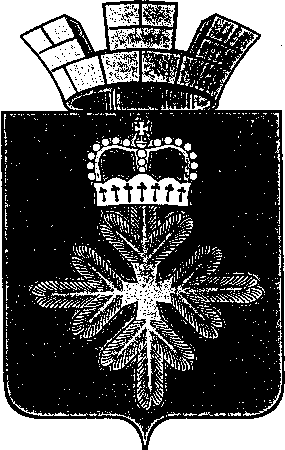                                            ПОСТАНОВЛЕНИЕАДМИНИСТРАЦИИ ГОРОДСКОГО ОКРУГА ПЕЛЫМот 16.07.2020 № 197п. Пелым О внесении изменений в Порядок признания безнадежной к взысканию и списанию задолженности по неналоговым доходам, подлежащим зачислению в местный бюджет,утвержденный постановлением администрации городского округаПелым от 11.07.2016 № 270В соответствии с Федеральным законом от 07 апреля 2020 года № 114-ФЗ «О внесении изменений в статью 47.2 Бюджетного кодекса Российской Федерации», постановлением Правительства Российской Федерации от 02.07.2020 № 975 «О внесении изменений в общие требования к порядку принятия решений о признании безнадежной к взысканию задолженности по платежам в бюджеты бюджетной системы Российской Федерации», руководствуясь Уставом городского округа Пелым, администрация городского округа ПелымПОСТАНОВЛЯЕТ:Внести в Порядок признания безнадежной к взысканию и списанию задолженности по неналоговым доходам, подлежащим зачислению в местный бюджет (далее - Порядок), утвержденный постановлением администрации городского округа Пелым от 11.07.2016 № 270 «Об утверждении Порядка признания безнадежной к взысканию и списанию задолженности по неналоговым доходам, подлежащим зачислению в местный бюджет» следующие изменения и дополнения:1) дополнить пункт 6 Порядка, пунктом 6.7. следующего содержания «По основанию, указанному в пункте 4.8.  настоящего Порядка:- судебный акт о возвращении заявления о признании должника несостоятельным (банкротом) или прекращении производства по делу о банкротстве в связи с отсутствием средств, достаточных для возмещения судебных расходов на проведение процедур, применяемых в деле о банкротстве.», пунктом 6.8. следующего содержания «По основанию, указанному в пункте 4.9. настоящего Порядка:- акт об амнистии или о помиловании в отношении осужденных к наказанию в виде штрафа или судебный акт, в соответствии с которым администратор доходов бюджета утрачивает возможность взыскания задолженности по платежам в бюджет». 2. Опубликовать настоящее постановление в газете «Пелымский вестник» и разместить на официальном сайте городского округа Пелым в сети «Интернет».3. Контроль за исполнением настоящего постановления возложить на заместителя главы администрации городского округа Пелым Е.А. Смертину.И.о. главы администрациигородского округа Пелым                                                                  Т.Н. Баландина